Тема: Рыбы.Понедельник . Рассмотрите с детьми рыб, обитающих в водоёмах и аквариумных рыбок.Рыбы- живые существа, обитающие в воде. Рыбы дышат жабрами, не имеют голоса.Игра «Подбери пару» Птица- небоРыба-…Дикие звери-…Насекомые-…Земноводные-…Домашние животные-…Вторник .Рассмотрите характерные особенности тела рыб- нет конечностей, шеи ,но есть что? (чешуя,плавники…)Среда.Игры со словами1.Родственные слова. Рыба-…2.Толкование образных выражений: « Молчит,как рыба», «Бьётся,как рыба об лёд».Четверг.Развиваем связную речь. Пересказ рассказа Е.Пермяк «Первая рыбка».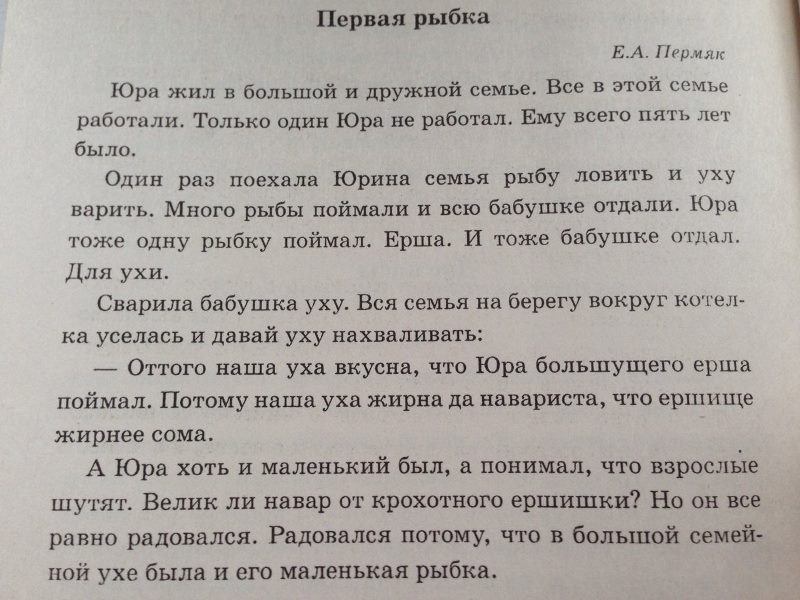 Пятница.Буквы Ч,Ш,Щ- шипящие. См. картинку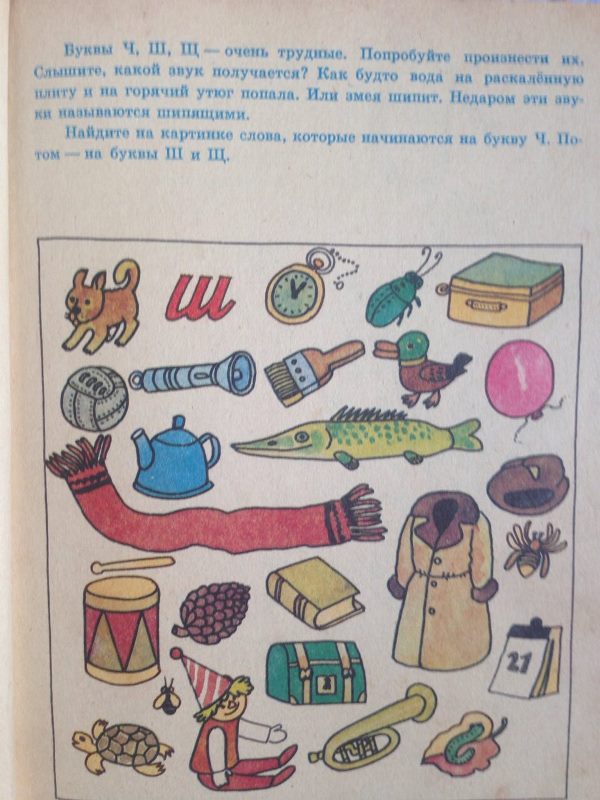 